TRIVIS - Střední škola veřejnoprávní a Vyšší odborná škola prevence kriminality 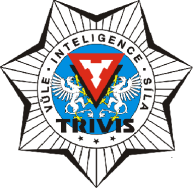 a krizového řízení Praha, s. r. o.Hovorčovická 1281/11 182 00  Praha 8 - Kobylisy OR  vedený Městským soudem v Praze, oddíl C, vložka 50353Telefon a fax: 283 911 561          E-mail : vos@seznam.cz                IČO 25 10 91 38                      ORGANIZACE ŠKOLNÍHO ROKU 2021/2022 pro VOŠ                    pro letní období od 1. února 2022 do 31. srpna 2022Obecné informace:Školní rok začíná 1. září a končí 31. srpna následujícího kalendářního roku. Školní rok se člení na dvě období. Zimní období trvá od 1. září do 31. ledna, letní období trvá od 1. února do 31. srpna. (§ 96 odst. 1, zákona č. 561/2004 Sb., školský zákon, ve znění pozdějších změn a doplňků).1.) Školní výuka pro denní formu vzdělávání       -    dle akreditovaného vzdělávacího programu je výuka pětidenní pro studenty denního                 studialetní období začíná dne 1. 2. 2022 a končí  30.6.2022     Přípravný týden1. AV, 1. CV, 2.AV, 2.AVA , 3AV , 3.CV                                                   09. 5. – 15.5. 2022v přípravném týdnu je možné konat zápočty, klasifikované zápočty a zkoušky pouzeu studentů s nadprůměrnými studijními výsledkyv přípravném týdnu lze realizovat výuku, která nebyla z organizačních důvodů ukončena v řádném výukovém obdobíZkouškové období1. AV, 1. CV, 2.AV, 2.AVA       	                                                           16. 5. – 12..6.2022                                                                                                                           27.6.- 30.6.20223. AV, 3.CV	        16.5. -  12.6. 2022Odborná praxe1. AV, 1. CV, 2. AV, 2. AVA			                                  13. 6. – 26. 6. 2022odevzdání zprávy a hodnocení z odborné praxe                                       do 30.6 2022nahlášení odborné praxe					                  do 30. 4. 2022Kontrola výkazů o studiu1. AV, 1.CV, 2. AV , 2.AV                                      1. 2. 2021 - 28. 2. 2022 (za zimní semestr)                                                                                                    do 30.6.2022 (za letní semestr)3. AV , 3.CV                                                                1. 2. 2022 - 28. 2. 2022 (za zimní semestr)                                                                                                  do 13. 6. 2022  (za letní semestr)- v případě nesplnění požadavků klasifikace za letní semestr, je student povinen zažádat 
         o odložení klasifikace do 30. 6. 2022Uzavření klasifikace pro všechny ročníky denního studia za školní rok 2021/2022 je                                                           do 30. 9. 2022.Zpracování zadání absolventských pracíodevzdání absolventské práce		  		                        14. 4. 2022vypracování posudků	      		        		     	                   do 15. 5. 2022vyzvednutí posudků                                                                        od 16.5. - 30.6.2022Absolutorium3. AV, 3.CV                                                                   - odevzdání Výkazů o studiu a Přihlášky k absolutoriu		                        13. 6. 2022      - absolventská zkouška s obhajobou absolventské práce	  20. 6. 2022 – 22. 6. 2022      - slavnostní předání absolventských diplomů			    28. 6. 2022 v 10: 00hod.      - opravný termín absolutorií				        	        03. 10. – 04. 10. 2022Školní prázdninystatní svátky velikonoční		                                        15.4 2022  a  18.4.2022státní svátky (Svátek práce, Den vítězství)                                     1.5.2022 a 8.5.2022letní prázdniny                      				             1. 7.  2022 do 31. 8. 20222.)   Školní výuka pro kombinovanou formu vzdělávání Soustředění                                                                                                        1KKŘ, 2KPK, 3KPK1.soustředění                                                                                                        4.2.-5.2.20221. soustředění 						   	                            18.2.-19.2.20222. soustředění 							                            11.3.-12.3.20223. soustředění 							                             25.3.-26.3.20225. soustředění						 	                             22.4.-23.4.20226. soustředění 						                                            6.5.-7.5.2022Přípravný týden1.KKŘ, 2.KPK,3.KPK                                              	                           9.5. 2022 – 15. 5. 2022v přípravném týdnu je možné konat zápočty, klasifikované zápočty a zkoušky pouze 
u studentů s nadprůměrnými studijními výsledkyZkouškové období1.KKŘ, 2.KPK,    	                                                                         16. 5. 2022 – 30. 6. 20223.KPK                                                                                                 16. 5. 2022 – 12. 6. 2022Kontrola výkazů o studiu1.KKŘ, 2KPK                                                           1. 2. 2022 - 28. 2. 2022 (za zimní semestr)                                                                                                    do 30.6 2022 (za letní semestr)3. KPK                                                                     1. 2. 2022 - 28. 2. 2022 (za zimní semestr)                                                                                                  do 13. 6. 2022  (za letní semestr)- v případě nesplnění požadavků klasifikace v řádném termínu zkouškového období, jestudent povinen zažádat o odložení klasifikace do  30. 6. 2022Odborná praxe   1.KKŘ, 2. KPK				  - nahlášení odborné praxe nejméně 3 týdny před jejím započetím- praxi bude vykonávána v průběhu letního semestru, v délce 15 pracovních dnů, mimo stanovená soustředění- odevzdání zprávy a hodnocení z odborné praxe do 30.6. 2022   Zpracování zadání absolventských prací odevzdání absolventské práce		  		                        14. 4. 2022vypracování posudků	      		        		     	                   do 15. 5. 2022vyzvednutí posudků                                                                         od 16.5.- 30.6.2022Absolutorium pro 3.KPK - odevzdání Výkazů o studiu a Přihlášky k absolutoriu		                        13. 6. 2022      - absolventská zkouška s obhajobou absolventské práce	  20. 6. 2022 – 22. 6. 2022      - slavnostní předání absolventských diplomů			    28. 6. 2022 v 10: 00hod.      - opravný termín absolutorií				        	        03. 10. – 04. 10. 2022Uzavření klasifikace pro všechny ročníky kombinovaného studia za školní rok                                                      2021/2022 je do 30. 9. 2022Přijímací řízení pro školní rok 2022/2023přihlášky pro přijímací řízení podávají uchazeči 		        I. kolo do 25  6. 2022                                                                           		      II. kolo do 23. 8. 2022I. kolo přijímacího řízení			    		                        29. 6. 2022II. kolo přijímacího řízení				                                    25. 8. 2022Den otevřených dveří4. 2. 2022  a 3.3.2022  - výklad a shromáždění zájemců o studium od  11:00 -15:00hodŠkolní prázdninystatní svátky velikonoční		                                        15.4 2022  a  18.4.2022státní svátky (Svátek práce, Den vítězství)                                     1.5.2022 a 8.5.2022letní prázdniny                      				             1. 7.  2022 do 31. 8. 2022Pravidelné provozní porady pedagogického sboru VOŠ se budou konat  ve dnech: Termín a učebna bude upřesněna.                                                                          Mgr. Jan Dalecký, MBA.                                                                     ředitel TRIVIS  SŠV a VOŠ PK a KŘ Praha s.r.o.                       